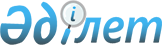 Қазақстан Республикасы Парламенті Мәжілісінің Регламентіне өзгеріс пен толықтыру енгізу туралыҚазақстан Республикасы Парламенті Мәжілісінің 2023 жылғы 29 наурыздағы № 9-VIII ПМ қаулысы
      Қазақстан Республикасы Парламенті Мәжілісі Регламентінің 1-тармағына сәйкес Қазақстан Республикасы Парламентінің Мәжілісі ҚАУЛЫ ЕТЕДІ:
      1. Қазақстан Республикасы Парламенті Мәжілісінің 1996 жылғы 8 ақпандағы Қаулысымен бекітілген Қазақстан Республикасы Парламенті Мәжілісінің Регламентіне мынадай өзгеріс пен толықтыру енгізілсін:
      157-тармақта: 
      бірінші бөліктің екінші сөйлемі мынадай редакцияда жазылсын:
      "Саяси партия фракциясының ең аз саны "Қазақстан Республикасындағы сайлау туралы" Қазақстан Республикасының Конституциялық заңында белгіленген кедергіні еңсерген саяси партиялар үшін бөлініп берілген депутаттық мандаттардың ең аз санына сәйкес келуге тиіс.";
      мынадай мазмұндағы үшінші бөлікпен толықтырылсын:
      "Бір мандатты аумақтық сайлау округі бойынша сайланған депутат:
      сайлауға саяси партия ұсынған жағдайда – өзін ұсынған саяси партияның фракциясында;
      өзін-өзі ұсынған жағдайда – өзі мүшесі болып табылатын саяси партияның фракциясында бола алады.".
      2. Осы Қаулы қабылданған күнінен бастап қолданысқа енгізіледі. 
					© 2012. Қазақстан Республикасы Әділет министрлігінің «Қазақстан Республикасының Заңнама және құқықтық ақпарат институты» ШЖҚ РМК
				
      Қазақстан РеспубликасыПарламенті Мәжілісінің Төрағасы

Е. ҚОШАНОВ
